中国建筑国际集团二○二三“海之子”校园招聘一、公司简介中国建筑国际集团有限公司---中国海外集团承建与基建投资业务旗舰中国建筑国际集团有限公司于1979年在香港成立，是中国建筑集团有限公司（世界500强排名第9位）在香港的上市公司（股票代码：03311.HK），是港澳地区最大的国际综合建筑及内地领先的基建投资企业。中国建筑国际已形成“中国内地、香港、澳门、海外”四大业务区块，以承建业务与基建投资双轮驱动的发展模型，并构成集建筑科技、投资、建造、运营于一体的全产业链业务模式。自2005年于港交所主板上市以来，十余年间，集团营业额从2005年的68.6亿港元飞升至2021年的773.1亿港元，年复合增长率达到16%。净利润从2005年的1.3亿港元增至2021年的68亿港元，年复合增长率28%；在手合约额从2005年的59.6亿港元增至2021年的4766.6亿港元，创下一系列令人瞩目的优秀成绩。截至2021年底，集团在岗员工近15000人，在香港、澳门、中国内地和海外先后承建逾1,500项工程，在内地成功进入21个省、80余个城市，累计投资额超过5000亿港元。相关荣誉◆  荣获中国建筑工程鲁班奖9项、国家科技进步奖3项、詹天佑土木工程大奖6项、百年百项杰出土木工程奖6项、中国建筑工程钢结构金奖5项以及省部级科技奖40余项。◆  MSCI中国指数、富时社会责任指数等多项国际性指数成分股、BBB+国际评级及AAA国内评级。◆  连续6年获得由国际性杂志《机构投资者》颁发的亚洲区最佳上市公司奖、最佳首席执行官奖、最佳财务总监奖、最佳投资者关系团队奖，并获得CDP全球环境信息研究中心颁发的应对气候变化企业优秀奖。代表作品◆香港HONG KONG香港故宫文化博物馆、香港迪士尼乐园、香港儿童医院、港珠澳大桥（观景山至香港口岸段）、香港新机场客运大楼、北大屿山医院香港感染控制中心、香港新警察总部大楼◆澳门MACAU澳门美獅美高梅酒店、澳门新濠天地、澳门旅游塔、澳门中联办新办公大楼、澳门离岛医疗综合体◆中国内地MAINLAND CHINA 贵州省正习高速公路、贵州省雷榕高速公路、湖南长沙岳麓山国家大学科技城、安徽合肥中建·智立方产业园、山东曲阜尼山圣境文旅小镇、安徽国际妇女儿童医学中心、珠海横琴澳门新街坊◆海外Overseas阿联酋迪拜哈利法塔，印度海德拉巴国际机场、中央邦东西横贯公路，美国拉斯维加斯大都会酒店、曼哈顿哈德逊99号，葡萄牙奧埃拉什产业园社会责任中国建筑国际秉承高度的社会责任感，在港澳地区“在商言政”，连续 27 年参加香港、澳门公益金“百万行”活动，组织成立义工队伍、“海之子”志愿营等港澳青年员工先锋组织参与抗击“山竹”、“天鸽”台风等重大公益活动 20 多次。在内地教育欠发达地区捐建 14 所希望小学；在山西岚县等国家贫困县，持续开展精准扶贫行动。以实际行动在合规经营、科技创新、关爱员工、环境保护、精准扶贫和公益慈善等活动中展现央企责任担当。2020年以来，中国建筑国际四次助港抗疫，承接多处中央援港社区隔离治疗设施，以革新科技、快速建造不负中央期望，保期保质交付，为香港防疫抗疫增添助力，多次获得国资委、香港中联办、特区政府的公开肯定与感谢。二、“海之子”简介“海之子”是中国建筑国际未来发展的战略储备人才梯队，同时也是中国建筑国际集团未来的引领者和开创者。海之子的培养计划以导师责任制为核心，每一位加入公司的“海之子”都将在导师的指导下制订个人专属培养计划。同时，海之子的培养与成长均将由集团总部统筹，以期在4-5年时间里，将“海之子”打造成一专多能、素质全面、精于管理、善打硬仗的国际化职业经理人。在1999年，集团首次招聘应届生赴港工作以来，“海之子”培养计划已为业界培养诸多优秀人才，同时，往届的海之子们也已经成为了集团业务发展的中流砥柱。截止目前，港澳地盘负责人中，海之子占比90%；内地子公司80后领导中，海之子占比60%。三、岗位需求*岗位具体招聘要求详见集团校招公众号及官方网申网址四、招聘日程安排网申-测评-面试-Offer发放五、简历投递通道官方网申通道：http://csci.zhiye.com/集团官方网站：http://www.csci.com.hk港澳承建板块港澳承建板块岗位需求工程管理、商务合约、投资拓展、建筑科技
物资管理、设计管理、医疗管理招聘要求本科以上学历，英语六级及以上人数需求165内地投资及建筑板块内地投资及建筑板块岗位需求工程管理、商务合约、投资拓展、设计管理
招商营销、运营管理招聘要求本科以上学历，英语四级及以上人数需求140建筑科技板块建筑科技板块岗位需求技术研发、建筑设计、结构设计、室内设计
智能制造、市场营销招聘要求本科以上学历，英语四级及以上人数需求45综合管理板块综合管理板块岗位需求IT管理、人力资源、办公室、财务会计
金融业务、法务管理招聘要求本科以上学历，英语四级及以上人数需求50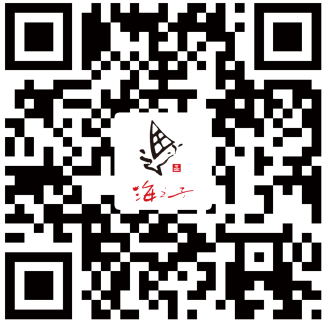 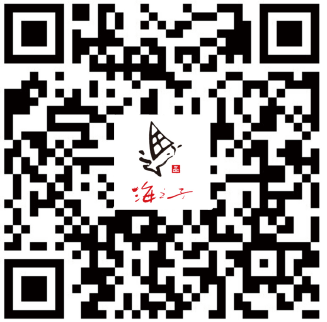 中国建筑国际集团移动端网申链接中国建筑国际海之子校园招聘公众号